KATA PENGANTARassalamu’alaikum wr.wb.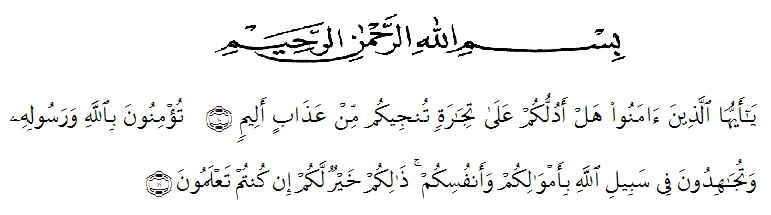             Puji dan syukur penulis ucapkan kehadiratAllah SWT atas limpahan rahmat, taufik, dan hidayah-Nya kepada kita semua, sehingga penulis dapat menyelesaikan skripsi yang berjudul ”Analisis Tingkat Kesehatan Simpan Pinjam Artinya :Hai orang-orang yang beriman, sukakah kamu aku tunjukkan suatu perniagaan yang dapat menyelamatkanmu dari azab yang pedih (yaitu) kamu beriman kepada Allah dan Rasul-Nya dan berjihad di jalan Allah dengan harta dan jiwamu. Itulah yang lebih baik bagimu, jika  kamu  mengetahui. ”  (qs.Ash-Shaff : 10-11).Pada Koperasi Pegawai Negeri Kesra Kantor Dinas Koperasi, Usaha Kecil dan Menengah Kabupaten Deli Serdang”. Skripsi ini ditulis sebagai salah satu syarat untuk memperoleh gelar Sarjana Ekonomi pada Program Studi Akuntansi, Jurusan Akuntansi Fakultas Ekonomi Universitas Muslim Nusantara Medan.Penulis skripsi ini dapat selesai dengan baik berkat bantuan berbagai pihak. Untuk itu, sebagai ungkapan rasa syukur wajar kiranya pada kesempatan Penulis menyampaikan terimakasih khususnya kepada :Teristimewa buat Ayah, Ibu, abang dankakak tercinta yang kukasihi dan yang kusayangi yang membesarkan, mendidik, mendo’akan, membiayai serta memotivasi dan mendukung penulis baik secara moral maupun material.Bapak H. Hardi Mulyono, SE,MAP., selaku rektor Universitas Muslim Nusantara Al Washliyah Medan.Ibu Shita Tiara, SE, Ak, M.Si,. selaku Dekan Fakultas EkonomiIbu Debbi Chyntia Ovami, S.Pd, M.Si.,selaku Kepala Program Studi Akuntansi.Bapak Alistraja Dison Silalahi,SE, M.Si., selaku Dosen Pembimbing I, yang dengan sabar telah mengarahkan dan membimbing penulis untuk bisa menyelesaikan skripsi ini.Ibu Ova Novi Irama, SE,M.Ak., selaku Dosen Pembimbing II, yang juga telah mengarahkan, membimbing dan memberikan motivasi kepd penulis untuk menyelesaikan skripsi ini dengan penuh semangat.Bapak Kepala Dinas Koperasi, Usaha Kecil dan Menengah Kabupaten Deli Serdang, H.Ahmad Tarmiji, SH yang telah memberikan izin riset sehingga penulis dapat melaksanakan penelitian di Dinas Koperasi ,UKM Kabupaten Deli Serdang .Bapak Jasihol Sinaga, SE , selaku Pembimbing Lapangan yang telah bersedia memberikan data dan masukan semaksimal mungkin bagi penulis.Ibu Kemli Sinaga selaku Bendahara KPN “KESRA” yang telah memberikan masukan kepada penulis. Ibu Nova Srifianti selaku Karyawan KPN “KESRA” yang telah banyak membantu penulis dalam menyelesaikan skripsi ini.Tidak lupa juga mengucapkan terima kasih kepada pihak-pihak terkait lainnya, terutama kepada teman-teman seperjuangan saya yang tidak bisa ucapkn namanya satu persatu  yang telah banyak membantu dan memberi masukan bagi penulis sehingga dapat menyelesai skripsi ini dengan baik. Penulis menyadari bahwa skripsi ini masih banyak kekurangan karena keterbatasan dan pengalaman yang dimiliki penulis. Oleh karena itu, penulis mengharap kritik dan saran yang membangun dari para pembaca guna menyempurnakan skripsi ini. Akhir kata, penulis berharap semoga skripsi  ini dapat memberi banyak manfaat bagi para pembaca guna untuk manambawah wawasan, dan dapat menjadi bahan masukan bagi rekan-rekan dalam menyusun skripsi.	 Dan tak lupa pula ucapan terima kasih dari penulis atas pemberian ilmu pengetahuannya.    						 Medan,        September   2018 					             Penulis,			LIA AULIA NAPITUPULUNPM. 143224177